Thy kingdom come! on bended knee      Hymnal 1982 no. 615    Melody: St. Flavian     C.M.Words from AMNS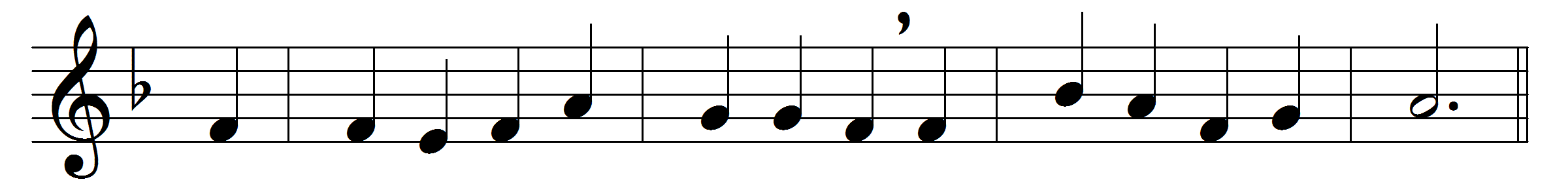 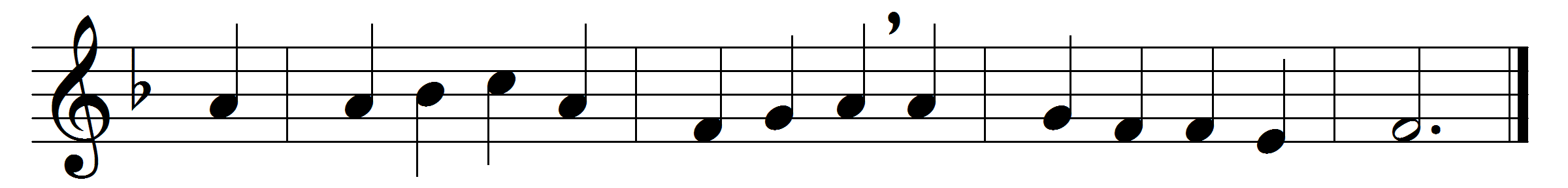 Thy kingdom come! on bended kneethe passing ages pray;and faithful souls have yearned to seeon earth that kingdom’s day.But the slow watches of the nightnot less to God belong;and for the everlasting rightthe silent stars are strong.And lo, already on the hillsthe flags of dawn appear;gird up your loins, ye prophet souls,proclaim the day is near:the day in whose clear-shining lightall wrong shall stand revealed,when justice shall be throned in might,and every hurt be healed;when knowledge, hand in hand with peace,shall walk the earth abroad:the day of perfect righteousness,the promised day of God.Words: Frederick Lucian Hosmer (1840-1929)Music: Adapted from Psalms, 1562